Pesquisa de preço:Referente aos Combustíveis no mês de junho para cidade de Campina Grande - PB.Campina GrandeJunho de 2023© 2023. Fundo Municipal de Defesa de Direitos Difusos PROCON de Campina Grande/PBÉ permitida a reprodução parcial ou total desta obra, desde que citada a fonte.  EXPEDIENTECombustível 
Relatório da Pesquisa de Preços de Combustíveis para o mês de Junho.Ano 2023Prefeito do Município de Campina Grande/PBBruno Cunha LimaProcuradoria Geral do MunicípioAécio MeloCoordenador Executivo do Procon de Campina Grande –PBSaulo Muniz de Lima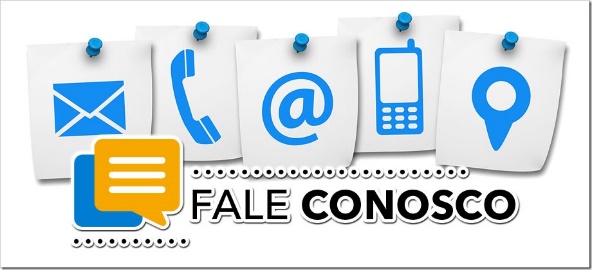 Elaboração de Conteúdo:Saulo Muniz De LimaCoordenador Executivo do Procon de Campina Grande – PB.
Pesquisa de Campo e Estatística:Pesquisador estagiário:Hellen Sonaly Silva Alves, Marcela Silva de Araújo.Orientador: Ricardo Alves de OlindaDepartamento de Estatística- UEPB CCT- Centro de Ciência e TecnologiaProjeto Gráfico e DiagramaçãoEliane FrançaAssessoria de Comunicação ApresentaçãoA pesquisa de combustíveis referente ao mês de junho foi realizada no dia 26, em 52 postos de combustíveis do município de Campina Grande/PB.  O relatório elaborado pelo Fundo Municipal de Defesa dos Direitos Difusos PROCON de Campina Grande em parceria com o Departamento de Estatística da Universidade Estadual da Paraíba (UEPB) apresenta os preços que estão sendo cobrados para a Gasolina Comum (G.C), Gasolina Aditivada (G.A), Etanol (E), Diesel Comum (D), Diesel S-10 (S-10) e o Gás Natural Veicular (GNV). O objetivo do material é o de servir como referência ao consumidor campinense na hora de abastecer seus veículos. Para análise científica dos preços foi utilizada a Estatística Descritiva que é um ramo da estatística que aplica várias técnicas para descrever e sumarizar um conjunto de dados. E para o tratamento dos dados e análises dos resultados foi utilizado uma planilha eletrônica.Resultados
Nesta seção serão apresentados os principais resultados da pesquisa de preços de combustíveis realizada pelo Procon Campina Grande/PB.2.1 Preço Médio: Para conhecermos a média de preços foi feita uma análise descritiva (Figura 1) para cada um dos seis tipos de combustíveis pesquisados, tendo como resultado os valores apresentados a seguir:          Figura 1: Preço médio de cada Combustível (junho/2023). 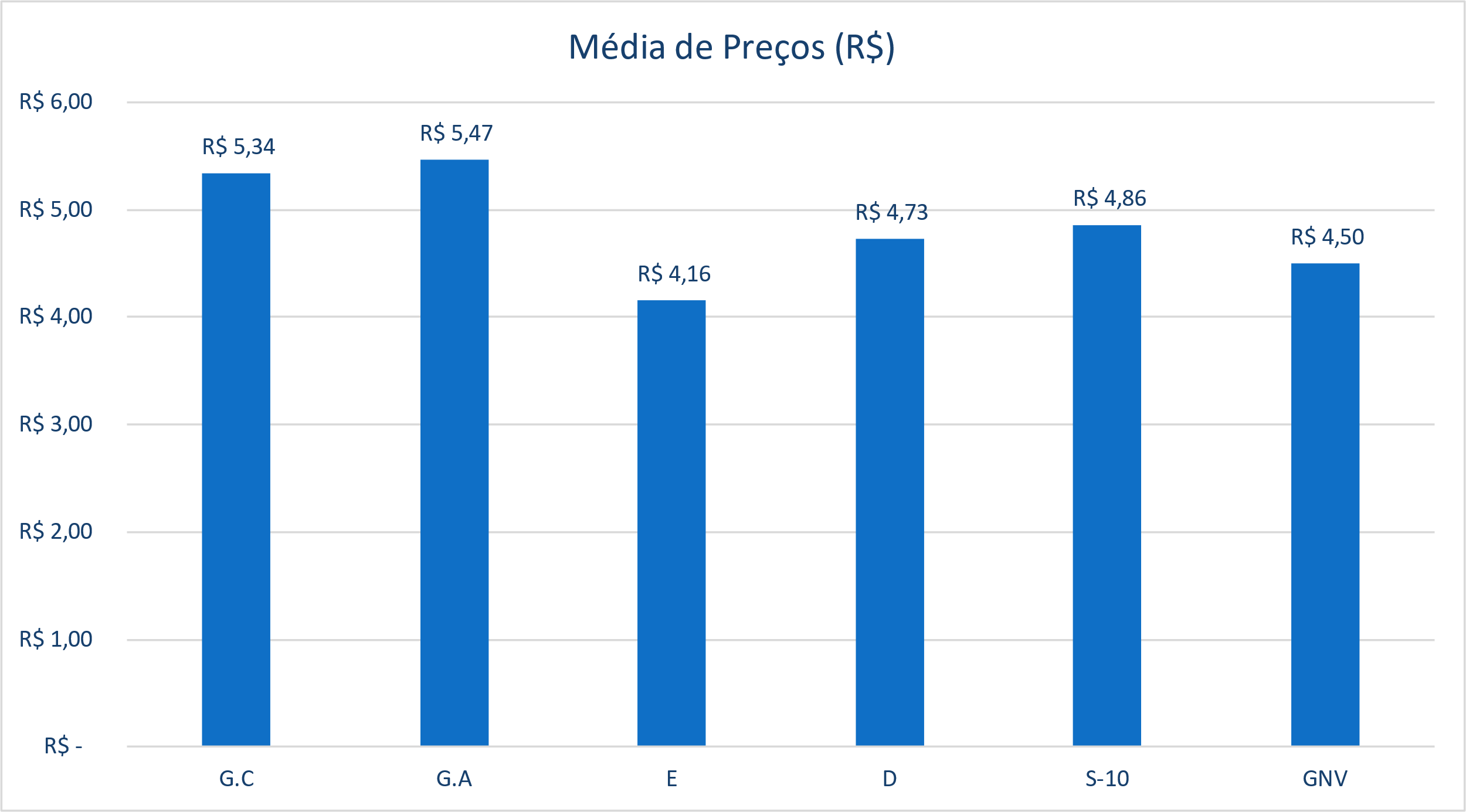           Fonte: PROCON Municipal de Campina Grande-PB.2.2 Menor e Maior Preço: Sobre a variação de preços para cada tipo de combustível, o Diesel S10 apresentou a maior variação, cerca de 16% entre os estabelecimentos visitados, chegando a R$ 0,73 de diferença entre o menor e o maior preço encontrado. Já a Gasolina Comum (G.C) apresentou uma variação de 3% entre os estabelecimentos visitados, chegando a R$ 0,15 de diferença entre o menor e o maior preço encontrado. Enquanto que o Etanol (E) apresentou uma variação de 8% entre os estabelecimentos visitados, chegando aos R$ 0,31 de diferença entre o menor e o maior preço encontrado.                Tabela 1 Variação de preço dos combustíveis entre o menor e o maior preço (junho/2023)                          Fonte: PROCON Municipal de Campina Grande-PB.2.3 Comparação com o dia 24/05/2023Foi utilizado o preço médio de cada combustível nas respectivas datas de interesse. Gasolina Comum: O Preço Médio do litro da gasolina comum passou de 5,07 para R$ 5,34 nessa última pesquisa, ou seja, sofreu um um aumento de 5,33%;Gasolina Aditivada: O Preço Médio do litro da gasolina aditivada passou de R$ 5,20 para R$ 5,47 nessa última pesquisa, ou seja, sofreu um aumento de 5,19%;Etanol: o preço médio do metro cúbico desse combustível se manteve constante desde a última pesquisa, custando cerca de R$ 4,16.Diesel Comum: o preço médio do litro do diesel comum passou de R$ R$ 4,88 para R$ 4,73, nessa última pesquisa, ou seja, sofreu uma redução de 3,07%.Diesel S-10: o preço médio do litro do diesel S-10 passou de R$ 5,02 para R$ 4,86 nessa última pesquisa, ou seja, sofreu uma redução de 3,18%.Gás Natural Veicular: o preço médio do metro cúbico desse combustível se manteve constante desde a última pesquisa, custando cerca de R$ 4,50. Para uma melhor compreensão observe a tabela a seguir:Tabela 2: Comparação com a pesquisa realizada em 24/05/2023.Fonte: PROCON Municipal de Campina Grande-PB2.4 Comparação com julho de 2022:Com o objetivo de realizar uma comparação entre os meses de junho de 2023 e julho de 2022 foi utilizado o preço médio de cada combustível dos respectivos meses e anos de interesse. Gasolina Comum: o preço médio do litro da gasolina comum passou de R$ 6,73 para R$ 5,34, ou seja, em um ano apresentou uma redução de 20,65%;Gasolina Aditivada: o preço médio do litro da gasolina aditivada passou de R$ 6,84 para R$ 5,47, ou seja, em um ano apresentou uma redução de 20,03%;Etanol: o preço médio do litro do etanol passou de R$ 5,52 para R$ 4,16, ou seja, em um ano apresentou uma redução de 24,64%;Diesel Comum: o preço médio do litro do diesel comum passou de R$ 7,47 para R$ 4,73, ou seja, em um ano apresentou uma redução de 36,68%;Diesel S-10: o preço médio do litro do diesel S-10 passou de R$ 7,73 para R$ 4,86, ou seja, em um ano apresentou uma redução de 37,13%;Gás Natural Veicular: o preço médio do metro cúbico do gás natural veicular passou de R$ 5,39 para R$ 4,50, ou seja, em um ano apresentou uma redução de 16,51%.Para uma melhor compreensão observe a tabela a seguir:Tabela 3: Comparação com julho de 2022.Fonte: PROCON Municipal de Campina Grande-PBAnexo3.1 Relação dos postos de combustíveis com preços mais atrativos: Com o objetivo de informar ao consumidor a identificar os revendedores que no momento da pesquisa possuíam o preço mais atrativo para cada combustível, segue a tabela com os respectivos endereços.   Tabela 4: Estabelecimentos com os menores preços Fonte: PROCON Municipal de Campina Grande-PB3.2 Relação gráfica dos postos de combustíveis com preços mais atrativos:A seguir (Figura 2), podemos observar a representação espacial dos postos de combustíveis participantes da pesquisa do município de Campina Grande- PB, como também seus respectivos endereços e valores (Quadro 1): Figura 2: Representação espacial dos postos de combustíveis de Campina Grande-PB (junho/2023) 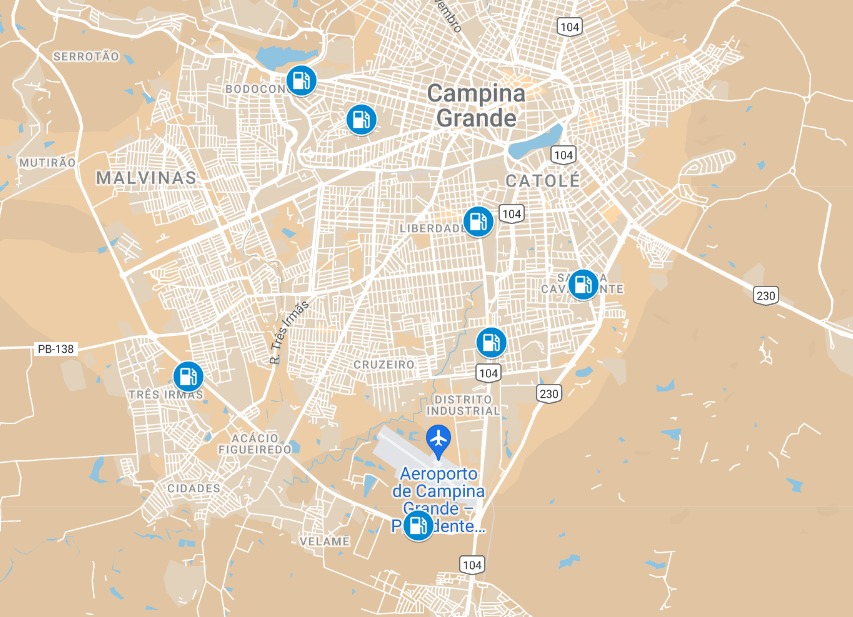 Fonte: PROCON Municipal de Campina Grande-PB.Link: https://www.google.com/maps/d/edit?mid=1Ds3MMUmUdff4cl7pK5WBLcONIfxO0lE&usp=sharingNa Figura (3) está a representação espacial dos postos de gasolina com os preços da Gasolina Comum abaixo da média para o consumidor campinense.	Figura 3: Representação espacial dos postos de combustíveis com os preços da Gasolina Comum abaixo da média em Campina Grande-PB (junho\2023)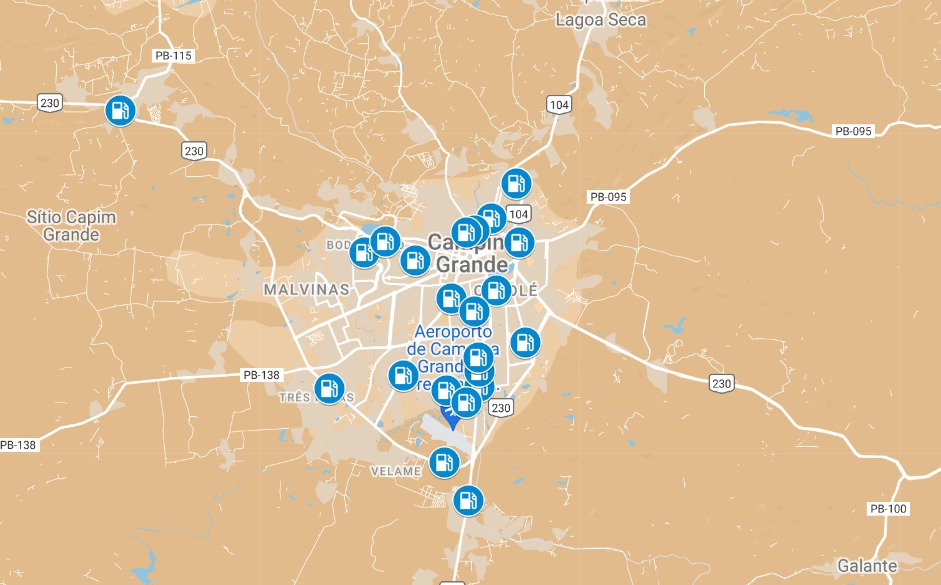  Fonte: PROCON Municipal de Campina Grande-PB.Link:https://www.google.com/maps/d/edit?mid=1vJb-sABWpL2U7LLM3YxCWxIW9uouCs8&usp=sharingE para uma melhor compreensão segue um quadro resumo com a relação Quantidade de postos e o Valor cobrado pela gasolina comum.Tabela 5: Relação de quantidade de postos e valores cobrados para gasolina comum.Fonte: PROCON Municipal de Campina Grande-PB.       3.3- Relação geral dos postos de combustíveisA seguir está a relação dos postos de combustíveis participantes da pesquisa:Quadro 1: Relação dos postos de combustíveis participantes da pesquisa (junho023)NT – Não temG.C – Gasolina Comum	           E – Etanol		           DS-10 – Diesel S-10
G.A – Gasolina Aditivada		    DS-500 – Diesel Comum	    GNV – Gás Natural Veicular1. Apresentação42. Resultados52.1 Preço Médio.52.2 Menor e Maior preço.52.3 Comparação com a pesquisa anterior 24/05/2023 2.4  Comparação com  julho de 2022673. Anexo83.1 – Relação dos postos de combustíveis com preços mais atrativos.83. 2 - Relação gráfica dos postos de combustíveis com preços da Gasolina Comum abaixo da média.3.3- Relação geral dos postos de combustíveis            911Comparativo de Preço Entre os Combustíveis Comparativo de Preço Entre os Combustíveis Comparativo de Preço Entre os Combustíveis Comparativo de Preço Entre os Combustíveis Comparativo de Preço Entre os Combustíveis CombustíveisMenor Preço  (R$) Maior Preço (R$)DiferençaVariaçãoG.CR$ 5,24R$ 5,39R$ 0,153.00%G.AR$ 5,24R$ 5,69R$ 0,459.00%ER$ 3,90R$ 4,21R$ 0,318.00%DR$ 4,46R$ 5,09R$ 0,6314.00%S-10R$ 4,56R$ 5,29R$ 0,7316.00%GNVR$ 4,50R$ 4,50R$ 0,000%Comparativo com a pesquisa anterior (24/05/2023)Comparativo com a pesquisa anterior (24/05/2023)Comparativo com a pesquisa anterior (24/05/2023)Comparativo com a pesquisa anterior (24/05/2023)Comparativo com a pesquisa anterior (24/05/2023)Combustíveis24/mai26/junDiferença (R$)Variação (%)G.CR$ 5,07R$ 5,34R$ 0,275,33%G.AR$ 5,20R$ 5,47R$ 0,275,19%ER$ 4,04R$ 4,16R$ 0,120,00%DR$ 4,99R$ 4,73-R$ 0,26-3,07%DS-10R$ 5,12R$ 4,86-R$ 0,26-3,18%GNVR$ 4,50R$ 4,50R$ 0,000,00%Comparativo de preço entre os combustíveis Comparativo de preço entre os combustíveis Comparativo de preço entre os combustíveis Comparativo de preço entre os combustíveis Comparativo de preço entre os combustíveis Combustíveis jul/2022jun/2023Diferença (R$)Variação (%)G.CR$ 6,73R$ 5,34-R$ 1,39-20,65%G.AR$ 6,84R$ 5,47-R$ 1,37-20,03%ER$ 5,52R$ 4,16-R$ 1,36-24,64%DS-500R$ 7,47R$ 4,73-R$ 2,74-36,68%DS-10R$ 7,73R$ 4,86-R$ 2,87-37,13%GNVR$ 5,39R$ 4,50-R$ 0,89-16,51%CombustíveisPostos BandeiraEndereçoBairroPreços (R$)G.CSanto AntônioBrancaBR-230Três IrmãsR$ 5,24G.ADomingosSettaAv. Dep. Raimundo Asfora, 1699.Três IrmãsR$ 5,24EPosto GSBrancaR.Isabel Barbosa de Araujo,s/nSandra CavalcanteR$ 3,90DPosto SudoesteBrancaRodovia BR 230, 1000VelameR$ 4,46S-10Posto SudoesteBrancaRodovia BR 230, s/nVelameR$ 4,56GNVMáster gásBrancaAv. Assis Chateaubriand, 2675.LiberdadeR$ 4,50GNVSão MarcosIpirangaAv. Assis Chateaubriand, 878.LiberdadeR$ 4,50GNVUnigásBrancaRua Joaquim Caroca, 517.UniversitárioR$ 4,50Preços (R$)Quantidade de Estabelecimentos Percentual de Estabelecimentos Amostrados (%)5,2435,69%5,2523,84%5,2611,92%5,2711,92%5,2959,61%5,351630,76%5,3711,92%5,392344,23%total52100,00%Pesquisa de preços de combustíveisPesquisa de preços de combustíveisPesquisa de preços de combustíveisPesquisa de preços de combustíveisPesquisa de preços de combustíveisPesquisa de preços de combustíveisPesquisa de preços de combustíveisPesquisa de preços de combustíveisPesquisa de preços de combustíveisPesquisa de preços de combustíveisPostos de CombustíveisBandeiraEndereçoBairroG.CG.AEDS-10GNVAnel do brejoBrancaRua Dr. Vasconcelos, 127.Alto BrancoR$ 5,29R$ 5,29R$ 3,99R$ 4,65R$ 4,75NTAlmiranteIpirangaAv. Almirante Barroso, 634.LiberdadeR$ 5,35R$ 5,45R$ 4,19R$ 4,69NTNTAmigãoBrancaAv. Assis Chateaubriand, 2980.Distrito industrialR$ 5,29R$ 5,29R$ 3,95R$ 4,59R$ 4,69NTAvenidaIpirangaAv. Assis Chateaubriand, 1600.LiberdadeR$ 5,39R$ 5,55R$ 4,19R$ 4,69R$ 4,79NTBandeirantesBrancaRua Epitácio Pessoa, 385.CentroR$ 5,30R$ 5,46R$ 4,19NTR$ 4,99NTCentenárioIpirangaR. Francisco Lopes, 432CentenárioR$ 5,39NTR$ 4,19NTR$ 4,99 NTDomingosSettaAv. Dep. Raimundo Asfora, 1699.Três irmãsR$ 5,24R$ 5,24R$ 4,08R$ 4,46R$ 4,56NTDistritoBrancaAv. João Wallig, 2304.Distrito industrialR$ 5,27R$ 5,29R$ 3,97R$ 4,79R$ 4,67NT FechineShell Rua Roza Gonzaga de Luna, 80.BodocongóR$ 5,37NTR$ 4,19R$ 4,79NTNTFRSBrancaAv. Pres. Getúlio Vargas, 1367.PrataR$ 5,39R$ 5,44R$ 4,19NTR$ 4,90NTPosto DallasBRAv. Assis ChateubriandVelameR$ 5,29R$ 5,29NT4,65R$ 4,75NTLaís XIIAleAv. Dinamérica Alves Correia, 325.Santa RosaR$ 5,39R$ 5,69R$ 4,19R$ 4,99R$ 5,09NTMaia(São joaquim)AleRua Da Independência, 525.São JoséR$ 5,39R$ 5,59R$ 4,19NTR$ 4,99NTMaríliaIpirangaAv. Professor Almeida Barreto, 201.LiberdadeR$ 5,35R$ 5,45R$ 4,18NTR$ 4,89NTMáster gásBrancaAv. Assis Chateaubriand, 2675.LiberdadeR$ 5,30NTR$ 3,99NTNTR$ 4,50MonumentoIpirangaAv. Pref. Severino Bezerra Cabral, 38.CatoléR$ 5,39R$ 5,59R$ 4,19R$ 4,79R$ 4,89NT Micro Posto Rodoviário BRANCAR. Dom Pedro II, 148CENTROR$ 5,35R$ 5,49R$ 4,09NTR$ 5,29NT MSBrancaRua Avani Casemiro de Albuquerque, 20.Alto BrancoR$ 5,35R$ 5,35R$ 4,19R$ 4,57R$ 4,67NT NorbertoBrancaRua Lourival de Andrade, 1001.BodocongóR$ 5,29R$ 5,39R$ 4,19R$ 4,59R$ 4,69NT Padre CiceroIpirangaAv. Assis Chateaubriand, 44.LiberdadeR$ 5,39NTR$ 4,19R$ 4,79R$ 4,89NTPadre Cícero IIpirangaRua Manoel Mota, 635.BodocongóR$ 5,39NTR$ 4,19R$ 4,79R$ 4,89NTPosto PSR BRANCA  R. João da Silva Pimentel ,77CENTROR$ 5,35R$ 5,45R$ 4,09R$ 4,79R$ 4,89NTPonto cem ReisBRRua João Alves de Oliveira, 327.CentroR$ 5,35R$ 5,55R$ 4,19NTR$ 4,79NTLava Jato PostoBrancaR. Vig. Calixto, 3003Sandra CavalcanteR$ 5,35R$ 5,55R$ 4,19NTR$ 4,79NTPosto Sudoeste BrancaBR-230, 1000VelameR$ 5,24R$ 5,39R$ 4,18R$ 4,46R$ 4,56NTRomaAleRua Quebra Quilos, 47.CentroR$ 5,35NTR$ 4,19NTR$ 4,79NTPosto Santo AntônioBrancaRodovia BR 230Três irmãsR$ 5,24R$ 5,34R$ 4,17R$ 4,46R$ 4,56NTSanto AntônioBrancaRua Tavares Cavalcante, 655.CentroR$ 5,25NTR$ 4,05NTR$ 4,70NTSão JoséBRRua João Quirino, 895.CatoléR$ 5,39NTR$ 4,19NTR$ 5,09NTSão LuizShellAv. Manoel Tavares, 710.Alto BrancoR$ 5,39R$ 5,59R$ 4,19NTR$ 4,79NTSão Luiz IIpirangaRua Almeida Barreto, 1950.CentenárioR$ 5,35R$ 5,55R$ 4,19NTR$ 5,09NTSão Luiz IIIpirangaRua Epitácio Pessoa, 350.CentroR$ 5,35R$ 5,54R$ 4,19NTR$ 5,09NTSão Luiz IIIIpirangaRua Consul Joseph Noujain Habbi, 1001.CatoléR$ 5,35R$ 5,55R$ 4,19NTR$ 4,79NTSão Luiz XIVIpirangaR. Aprígio Veloso, 625 BodocongóR$ 5,39R$ 5,59R$ 4,19NTR$ 4,89NTSão Luiz VShellRua Inácio Pedro Diniz, 115.CatoléR$ 5,39R$ 5,59R$ 4,19NTR$ 4,89NTSão MarcosIpirangaAv. Assis Chateaubriand, 878.LiberdadeR$ 5,39R$ 5,59R$ 4,19R$ 4,79R$ 4,89R$ 4,50São VicenteIpirangaRua Getúlio Vargas, 684.CentroR$ 5,35R$ 5,55R$ 4,19R$ 5,09R$ 5,19NTSertõesIpirangaAv. Mal. Floriano Peixoto, 2770.CentenárioR$ 5,39NTR$ 4,19R$ 4,89R$ 4,99NTShoppingBRAv. Pref. Severino Bezerra Cabral, 1225.MiranteR$ 5,39R$ 5,59R$ 4,19NTR$ 5,09NTSetta BrancaRua Manoel Tavares, 1735Alto BrancoR$ 5,39R$ 5,45R$ 4,19NTR$ 4,69NTUnigásBrancaRua Joaquim Caroca, 517.UniversitárioR$ 5,39R$ 5,43R$ 4,19NTR$ 5,09R$ 4,50UniversitárioBRAv. Aprigio Veloso, 334.BodocongóR$ 5,39NTR$ 4,19R$ 4,79R$ 4,89NTViadutoIpirangaRua Jiló Guedes, 665.Santo AntônioR$ 5,39NTR$ 4,19R$ 4,69R$ 4,79NTMáximaBrancaRua Três IrmãsTrês irmãsR$ 5,35NTR$ 4,19NTR$ 4,79NTPaulistanoIpirangaAv.Jorn.Assis chateaubriand, 2292Jardim PaulistanoR$ 5,29R$ 5,39R$ 4,19R$ 4,69R$ 4,75NTPosto Sudoeste Branca catole(antigo dallas)CatoléR$ 5,34R$ 5,34R$ 4,18R$ 4,65R$ 4,69NTPosto  OpçãoBranca Av. Pres. Juscelino Kubitschek, 2207Pres. MediciR$ 5,35R$ 5,45R$ 4,19NTR$ 4,69NTGSBrancaRua Isabel Barbosa de Araújo, S/N.Sandra CavalcanteR$ 5,25R$ 5,25R$ 3,90R$ 4,85R$ 4,94NTSanta AnaIpirangaAv.Pref.Severino Bezerra cabral, 950CatoléR$ 5,39R$ 5,59R$ 4,19R$ 4,99R$ 5,09NTGS PrimeIpirangaAv. Sen. Argemiro de Figueiredo, 2458Distrito industrialR$ 5,26R$ 5,55R$ 4,18R$ 4,79NTNTPosto  OpçãoBranca Rua Almirante Barroso, 284Quarenta R$ 5,35R$ 5,45R$ 4,19NTR$ 4,69NTAuto Posto VeiraBranca BR-230, 319São José da MataR$ 5,39NTR$ 4,21NTR$ 4,99NT